7. számú melléklet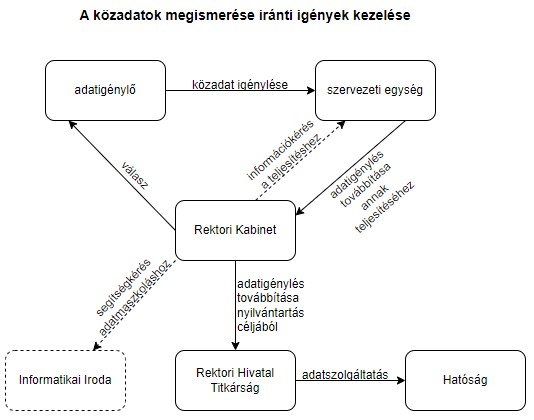 